Jáchym Topol: Citlivý člověkJáchym Topol je známý především románem Sestra, který byl přeložený do řady cizích jazyků. Také další prózy - Anděl, Noční práce, Kloktat dehet a další znají čtenáři v zahraničí. Topolovy prózy vycházejí mimo jiné v nizozemštině, norštině, švédštině, litevštině, makedonštině, rumunštině a řadě dalších jazyků. Také román Citlivý člověk už byl přeložen do několika jazyků…Cílem pracovního listu pro žáky středních škol je přinést maturantům možnost hlouběji objevovat běžná i méně běžná literární témata a učinit přípravu na maturitní zkoušku trochu pestřejší…Jáchym Topol o románu Citlivý člověk_________________________________________________Charakterizujte na základě videa prózu Citlivý člověk:  ………………………………………………………………………………………………………………………………………………………………………………………………………………………………………………………………………………………………………………………………………………………………………………………………………………………………………………………………………………………………………………………………………………………………………………………………………………………………………………………………………………………………………………………………………………………………………………………………………………………………………………………………………………………………………………………………………………………..……………………………………………………………………………………………………………….…………………………………………………………………………………………………………………………………………………………………………………………………………………………………………………………………………………………………………………………………………………………………………………………………………………………………………………………………………………………………………………………………………………………………………………………………………………………………………………………………………………………………………………………………………………………………………………………………………………………………Co jsem se touto aktivitou naučil(a):………………………………………………………………………………………………………………………………………………………………………………………………………………………………………………………………………………………………………………………………………………………………………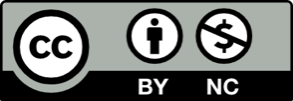 